http://www.rubicon-jeugdzorg.nl/over-rubicon/nieuws/dringend-pleegouders-gezocht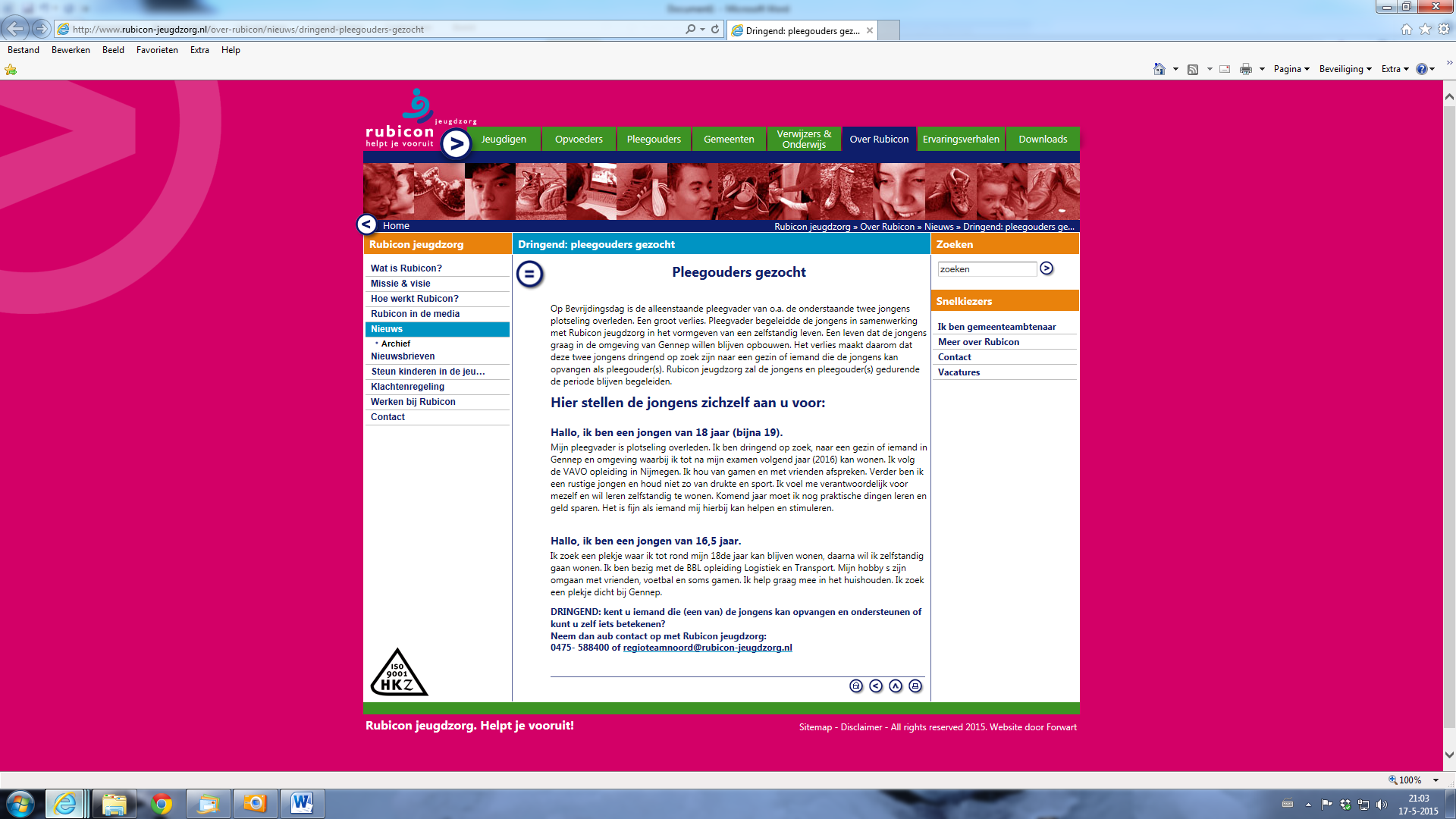 